Załącznik nr 8d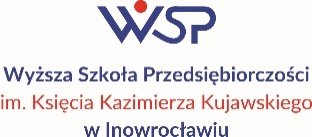 do Regulaminu przyznawania świadczeń pomocy materialnej dla studentów Wyższej Szkoły Przedsiębiorczości im. Ks. K. Kujawskiego w Inowrocławiu – rok akademicki 2023/2024WNIOSEKO PRZYZNANIE STYPENDIUM REKTORA DLA NAJLEPSZYCH STUDENTÓWza wyniki sportowe we współzawodnictwie międzynarodowym lub krajowymI.Wyrażam zgodę na  przekazywanie świadczeń pomocy materialnej  na numer konta:w banku:.............................................................................,właścicielem konta jest (imię i nazwisko): ....................................................................................................................., adres zamieszkania właściciela konta.................................................................................................................................UWAGA! powyższa dyspozycja ważna jest, aż do złożenia podania o zmianę konta.OŚWIADCZENIE1.Studiowałem (am) / nie studiowałem(am) (właściwe podkreślić): na kierunku………………………………,  który ukończyłem(am) w ……………roku z tytułem……………………………..2.Świadomy(a) odpowiedzialności za podanie nieprawdziwych danych, w tym odpowiedzialności dyscyplinarnej i obowiązku zwrotu nieprawnie pobranych świadczeń oświadczam, że wszystkie załączone dokumenty i dane zawarte są kompletne i zgodne ze stanem faktycznym.3. Oświadczam, że zapoznałem się z Regulaminem przyznawania pomocy materialnej dla studentów Wyższej Szkoły Przedsiębiorczości im. Księcia Kazimierza Kujawskiego. W przypadku otrzymania stypendium niezgodnie z postanowieniami ww. regulaminu lub ustawy Prawo o szkolnictwie wyższym i nauce z dnia 20 lipca 2018 r. (Dz. U. z 2023 r. poz. 742 z późn. zm.), zobowiązuję się do zwrotu niesłusznie pobranych kwot stypendium.4. Wyrażam zgodę na przetwarzanie moich danych osobowych zgodnie z ustawą z dnia 10 maja 2018 r.  
o ochronie danych osobowych (Dz. U. z 2019 r. poz. 1781 z późn. zm.), przepisami Rozporządzenia Parlamentu Europejskiego i Rady (UE) 016/679 z dnia 27 kwietnia 2016 r. w sprawie ochrony osób fizycznych w związku z przetwarzaniem danych osobowych i w sprawie swobodnego przepływu takich danych oraz uchylenia dyrektywy 95/46/WE (ogólne rozporządzenie o ochronie danych) oraz przepisami wewnętrznymi obowiązującymi w Wyższej Szkole Przedsiębiorczości im. Księcia Kazimierza Kujawskiego, wyłącznie w celu i w zakresie niezbędnym do rozpatrzenia i realizacji wniosku o przyznanie stypendium rektora.5. Nie pobieram i nie ubiegam się/ Pobieram, /ubiegam się o przyznanie stypendium rektora  na innym kierunku studiów (dotyczy to także innej uczelni). 6. Zobowiązuję się do niezwłocznego (bez wezwania) powiadomienia organ przyznający świadczenie o każdej zmianie mającej wpływ na prawo do stypendium lub na jego wysokość, jakie zaistnieją do czasu wydania decyzji w sprawie stypendium.										    …………………………………….………………………								                                              data, czytelny podpis studenta………………………………………………………………………………………..Potwierdzenie przyjęcia wniosku data , pieczęć i podpis pracownika dziekanatuZałącznik nr 8ddo Regulaminu przyznawania świadczeń pomocy materialnej dla studentów Wyższej Szkoły Przedsiębiorczości im. Ks. K. Kujawskiego w Inowrocławiu – rok akademicki 2023/2024II.Załącznik nr 8ddo Regulaminu przyznawania świadczeń pomocy materialnej dla studentów Wyższej Szkoły Przedsiębiorczości im. Ks. K. Kujawskiego w Inowrocławiu – rok akademicki 2023/2024data…………………………………                                                                     czytelny podpis studenta…………………………………………….…….*niepotrzebne skreślićIII .[wypełnia Dziekanat] ………………………………………………………………………………………data, pieczęć i podpis pracownika uczelni*)właściwe zaznaczyć**)niepotrzebne skreślićZałącznik nr 8ddo Regulaminu przyznawania świadczeń pomocy materialnej dla studentów Wyższej Szkoły Przedsiębiorczości im. Ks. K. Kujawskiego w Inowrocławiu – rok akademicki 2023/2024DANE STUDENTA (wypełnia Student)DANE STUDENTA (wypełnia Student)DANE STUDENTA (wypełnia Student)DANE STUDENTA (wypełnia Student)Nazwisko i imię:Nazwisko i imię:Wydział:                  Wydział:                  Kierunek:Kierunek:Poziom studiów:    I stopniaII stopnia	        Poziom studiów:    I stopniaII stopnia	        Forma studiów :             stacjonarne(zaznaczyć  X)             niestacjonarneForma studiów :             stacjonarne(zaznaczyć  X)             niestacjonarneRok studiów…………………….Semestr studiów……………………….Semestr studiów……………………….Nr albumu……………………………………………………………………………………………………..Adres stałego miejsca zamieszkania…………………………………………………………………………………………………………………………………………………………………..Adres stałego miejsca zamieszkania…………………………………………………………………………………………………………………………………………………………………..Adres stałego miejsca zamieszkania…………………………………………………………………………………………………………………………………………………………………..Adres stałego miejsca zamieszkania…………………………………………………………………………………………………………………………………………………………………..Adres do korespondencji……………………………………………………………………………………………………….……………………………………………..…………………………….Adres do korespondencji……………………………………………………………………………………………………….……………………………………………..…………………………….Adres do korespondencji……………………………………………………………………………………………………….……………………………………………..…………………………….Adres do korespondencji……………………………………………………………………………………………………….……………………………………………..…………………………….TELEFON: ……………………………………………………………………………………………..  ADRES E-MAIL ……………………………………………………………………………………………………………….TELEFON: ……………………………………………………………………………………………..  ADRES E-MAIL ……………………………………………………………………………………………………………….TELEFON: ……………………………………………………………………………………………..  ADRES E-MAIL ……………………………………………………………………………………………………………….TELEFON: ……………………………………………………………………………………………..  ADRES E-MAIL ……………………………………………………………………………………………………………….WYNIKI SPORTOWEW ROKU AKADEMICKIM 2022/2023WYNIKI SPORTOWEW ROKU AKADEMICKIM 2022/2023Liczba punktów wypełnia Pracownik uczelniWypełnia studentWypełnia studentLiczba punktów wypełnia Pracownik uczelniI.Wyniki uzyskane w Igrzyskach Olimpijskich, Mistrzostwach Świata, Akademickich Mistrzostwach Europy, Uniwersjadzie lub w wyżej wymienionych zawodach organizowanych dla osób niepełnosprawnych oraz powołanie do kadry Polski;  (uzyskane miejsce, pełna nazwa zawodów w tym miejscowości i kraj, datę zawodów)1.2.3.4.5.II.Wyniki uzyskane na akademickich Mistrzostwach Polski, Pucharze Polski (klasyfikacja generalne), Akademickich Mistrzostwach Polski (klasyfikacja generalna) lub w wyżej wymienionych zawodach organizowanych dla osób niepełnosprawnych, gra w lidze państwowej na poziomie najwyższej ligi rozgrywkowej danej dyscypliny w przypadku studentów, którzy startowali w tej samej dyscyplinie w Akademickich Mistrzostwach polski (uzyskane miejsce, pełna nazwa zawodów w tym miejscowość, datę zawodów)1.2.3.4.5.III.Wyniki uzyskane na Akademickich Mistrzostwach Polski (klasyfikacja w typie uczelni), Mistrzostwa Polski AZS luz zawody tej rangi dla osób niepełnosprawnych, gra w lidze państwowej na poziomie drugiej ligi rozgrywkowej danej dyscypliny w przypadków studentów, którzy startowali w tej samej dyscyplinie w Akademickich Mistrzostwach Polski  (uzyskane miejsce, pełna nazwa zawodów w tym miejscowość, datę zawodów)Załączniki do wniosku potwierdzające uzyskane wyniki sportowe *    (WYPEŁNIA STUDENT)Załączniki do wniosku potwierdzające uzyskane wyniki sportowe *    (WYPEŁNIA STUDENT)Podsumowanie uzyskanej przez studenta liczby punktów Suma punktów za osiągnięcia sportoweDecyzja Komisji StypendialnejDecyzja Komisji StypendialnejDecyzja Komisji StypendialnejPodpisy członków KomisjiWezwanie do uzupełnienia dokumentów do dnia: ………TAKNIEWezwanie do uzupełnienia dokumentów do dnia: ………Pozostawienie wniosku bez rozpatrzenia do dnia:Przyznano/ nie przyznano* stypendium: - Rektora w wysokości…………….…...…, Przyznano/ nie przyznano* stypendium: - Rektora w wysokości…………….…...…, Przyznano/ nie przyznano* stypendium: - Rektora w wysokości…………….…...…, Na okres od……………………do…………………………Na okres od……………………do…………………………Na okres od……………………do…………………………Data rozpatrzenia wniosku………………………………………………….Data rozpatrzenia wniosku………………………………………………….Data rozpatrzenia wniosku………………………………………………….